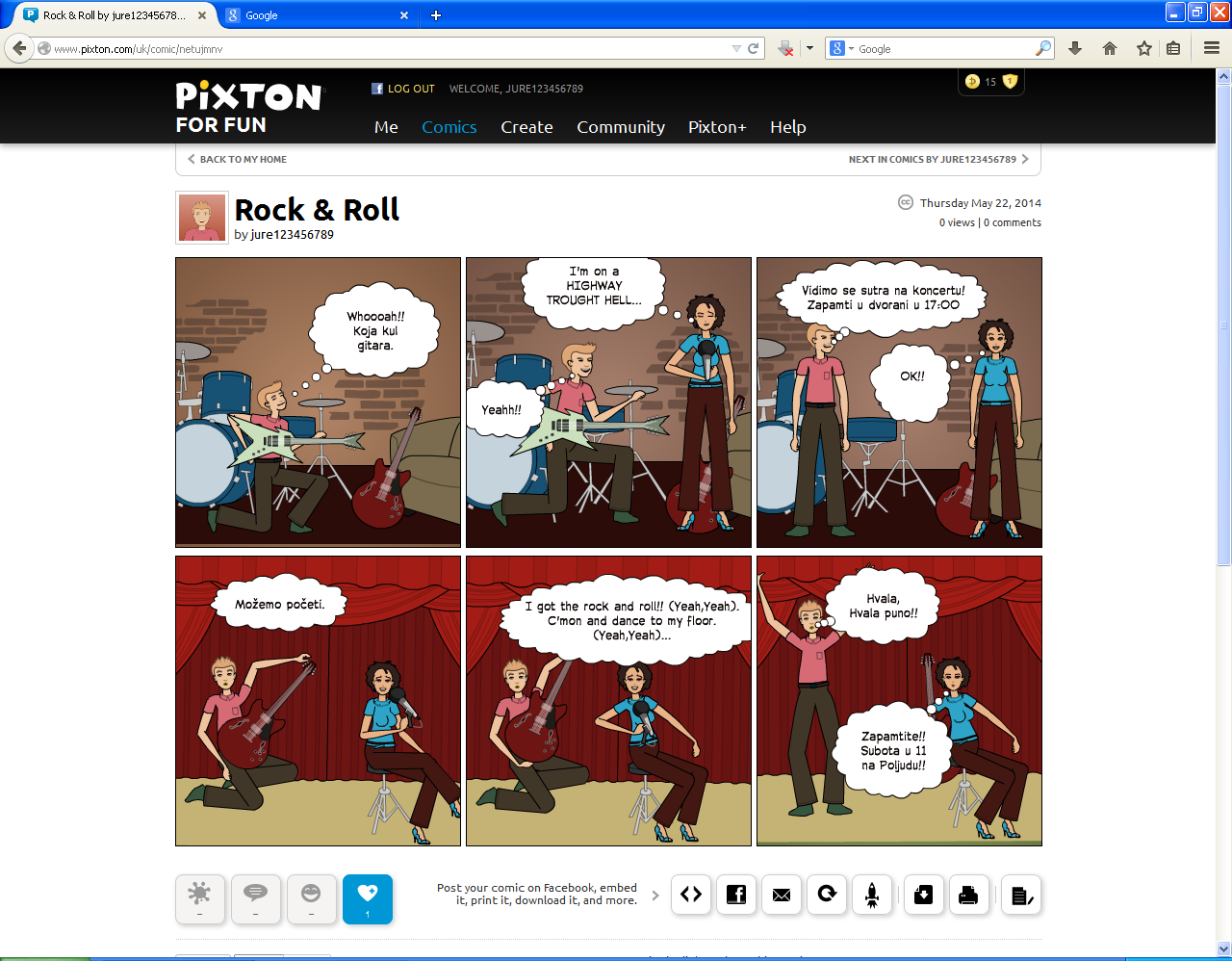 Jure Vujević 6.a